To appoint a committee chair for the forthcoming yearTo receive apologies, declarations of interest and requests for dispensationTo appoint a committee vice chair for the forthcoming yearTo approve the Minutes of the meeting held on 17th January 2022Dog Fouling Working GroupTo confirm draft terms of reference for the groupTo note report from working group meetingsClimate Emergency Working Group To confirm draft terms of reference for the groupTo note report from the working group7.	Standing items for discussion	7.1	Health & Safety	7.2	Town Centre		7.2.1	To note items relating to the Town Centre7.2.2	To consider proposal for engagement of Town Warden	7.3	Kington in Bloom	7.4	Allotments	7.5	Recycling	7.6	Churchyard	7.7	Community Energy	7.8	Economic Development	7.9	Footpath & Highway matters7.10	War Memorial	7.11	KLEEN	8.	Date of next meeting and Items for the next agenda Issued on 11.5.2022 by:Liz KelsoClerk, Kington Town CouncilThe Old Police Station, Market Hall Street, Kington HR5 3DPTel:  01544 239 098          Email:  clerk@kingtontowncouncil.gov.uk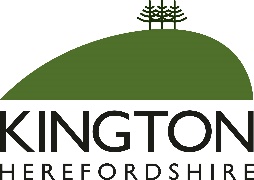 Kington Town CouncilMembers of the Environment Committee of Kington Town Councilyou are hereby summoned to attend a meeting ofThe Environment CommitteeOn Monday 16th May 2022 at 6.30 pm or on conclusion of thePlanning Committee meeting, whichever is laterAtThe Old Police Station, Market Hall Street, KingtonCommittee Members:   Mayor D. Redmayne, Deputy Mayor Cllr. E. Banks, Deputy Mayor Cllr. R. Widdowson, Cllrs T. Bounds, J. Cooke, M. Fitton J. Gardner, R. MacCurrach, I. Spencer and R. WarneThe Environment CommitteeOn Monday 16th May 2022 at 6.30 pm or on conclusion of thePlanning Committee meeting, whichever is laterAtThe Old Police Station, Market Hall Street, KingtonCommittee Members:   Mayor D. Redmayne, Deputy Mayor Cllr. E. Banks, Deputy Mayor Cllr. R. Widdowson, Cllrs T. Bounds, J. Cooke, M. Fitton J. Gardner, R. MacCurrach, I. Spencer and R. WarneThe Environment CommitteeOn Monday 16th May 2022 at 6.30 pm or on conclusion of thePlanning Committee meeting, whichever is laterAtThe Old Police Station, Market Hall Street, KingtonCommittee Members:   Mayor D. Redmayne, Deputy Mayor Cllr. E. Banks, Deputy Mayor Cllr. R. Widdowson, Cllrs T. Bounds, J. Cooke, M. Fitton J. Gardner, R. MacCurrach, I. Spencer and R. WarneAgenda